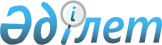 2011 жылдың сәуір-маусымында және қазан-желтоқсанында азаматтарды мерзімді әскери қызметке кезекті шақыруды өткізуді ұйымдастыру және қамтамасыз ету туралы
					
			Күшін жойған
			
			
		
					Ақмола облысы Еңбекшілдер ауданы әкімдігінің 2011 жылғы 15 наурыздағы № А-3/69 қаулысы. Ақмола облысы Еңбекшілдер ауданының Әділет басқармасында 2011 жылғы 29 наурызда № 1-10-137 тіркелді. Қолданылу мерзімінің аяқталуына байланысты күші жойылды - (Ақмола облысы Еңбекшілдер ауданы әкімдігінің 2014 жылғы 30 қазандағы № 1106 хатымен)      Ескерту. Қолданылу мерзімінің аяқталуына байланысты күші жойылды - (Ақмола облысы Еңбекшілдер ауданы әкімдігінің 30.10.2014 № 1106 хатымен).

      «Қазақстан Республикасындағы жергiлiктi мемлекеттiк басқару және өзін-өзі басқару туралы» 2001 жылғы 23 қаңтардағы Қазақстан Республикасының Заңына, «Әскери міндеттілік және әскери қызмет туралы» 2005 жылғы 8 шілдедегі Қазақстан Республикасының Заңына сәйкес, «Белгіленген әскери қызмет мерзімін өткерген мерзімді әскери кызметтегі әскери қызметшілерді запасқа шығару және Қазақстан Республикасының азаматтарын 2011 жылдың сәуір-маусымында және қазан-желтоқсанында кезектi мерзімді әскери қызметке шақыру туралы» Қазақстан Республикасы Президентiнiң 2011 жылғы 3 наурыздағы № 1163 Жарлығының, «Белгіленген әскери қызмет мерзiмін өткерген мерзімді әскери қызметтегі әскери қызметшілерді запасқа шығару және Қазақстан Республикасының азаматтарын 2011 жылдың сәуір-маусымында және қазан-желтоқсанында кезектi мерзімді әскери қызметке шақыру туралы» Қазақстан Республикасы Президентiнiң 2011 жылғы 3 наурыздағы № 1163 Жарлығын іске асыру туралы» Қазақстан Республикасы Үкіметінің 2011 жылғы 11 наурыздағы № 250 қаулысының негізінде, аудан әкімдігі ҚАУЛЫ ЕТЕДІ:



      1. Әскерге шақыруды кейінге қалдыруға немесе шақырудан босатылуға құқығы жоқ он сегізден жиырма жеті жасқа дейінгі ер азаматтар, сондай-ақ оқу орындарынан шығарылған, жиырма жеті жасқа толмаған және шақыру бойынша әскери қызметтің белгіленген мерзімін өткермеген азаматтар 2011 жылдың сәуір-маусымында және қазан-желтоқсанында «Ақмола облысы Еңбекшілдер ауданының қорғаныс істері жөніндегі бөлімі» мемлекеттік мекемесі арқылы кезекті мерзімді әскери қызметке шақыруды өткізу ұйымдастырылсын және қамтамасыз етілсін.



      2. Аудандық шақыру комиссиясының құрамы 1 қосымшаға сәйкес құрылсын және бекітілсін.



      3. Мерзімді әскери қызметке азаматтарды шақыруды өткізу кестесі  2-қосымшаға сәйкес бекітілсін.



      4. Осы қаулының орындалуын бақылау аудан әкiмінiң орынбасары Қ.Ш.Шаяхметовке жүктелсін.



      5. Осы қаулы Ақмола облысының Әділет департаментінде мемлекеттік тіркелген күнінен бастап күшіне енеді және ресми жарияланған күнінен бастап қолданысқа енгізіледі.      Еңбекшілдер ауданының әкiмі                Т.Хамитов      «КЕЛІСІЛДІ»      «Ақмола облысы Еңбекшілдер

      ауданының Қорғаныс істері

      жөніндегі бөлімі» мемлекеттік

      мекемесінің бастығы                        Б.Есімов      «Қазақстан Республикасының Ішкі

      істер министрлігі Ақмола облысының

      Ішкі істер департаменті Еңбекшілдер

      ауданының ішкі істер бөлімі»

      мемлекеттік мекемесінің бастығы            Е.Каппель      Ақмола облысы денсаулық сақтау

      басқармасы жанындағы «Еңбекшілдер

      орталық аудандық ауруханасы»

      мемлекеттік коммуналдық қазыналық

      кәсіпорны бас дәрігерінің

      міндетін атқарушы                          З.Шаубаев

Еңбекшілдер ауданы әкімдігінің

2011 жылғы 15 наурыздағы   

№ А-3/69 қаулысына 1 қосымша       Ескерту. 1 қосымша жаңа редакцияда - Ақмола облысы Еңбекшілдер ауданы әкімдігінің 2011.07.26 № А-7/197 (ресми жарияланған күннен бастап қолданысқа енгізіледі) қаулысымен). Аудандық шақыру комиссиясының құрамы

Еңбекшілдер ауданы әкімдігінің

2011 жылғы 15 наурыздағы   

№ А-3/69 қаулысына 2-қосымша  Мерзімді әскери қызметке азаматтарды шақыруды

өткізу кестесікестенің жалғасы
					© 2012. Қазақстан Республикасы Әділет министрлігінің «Қазақстан Республикасының Заңнама және құқықтық ақпарат институты» ШЖҚ РМК
				Есімов Бауыржан

Неғметұлы«Ақмола облысы Еңбекшілдер ауданының қорғаныс істері жөніндегі бөлімі» мемлекеттік мекемесінің бастығы, шақыру комиссиясының төрағасыОразалин Әнуар

Серікбайұлы«Еңбекшілдер ауданы әкімінің аппараты» мемлекеттік мекемесі мемлекеттік-құқықтық жұмыс бөлімінің маманы, шақыру комиссиясы төрағасының орынбасарыКомиссия мүшелері:Комиссия мүшелері:Ережепов Азамат

Турабайұлы«Қазақстан Республикасының Ішкі істер министрлігі Ақмола облысының ішкі істер департаменті Еңбекшілдер ауданының ішкі істер бөлімі» мемлекеттік мекемесі бастығының орынбасары (келісім бойынша)Зейнотуллина Нағима Зейнотуллинқызы«Ақмола облысы денсаулық сақтау басқармасы жанындағы Еңбекшілдер орталық аудандық ауруханасы» мемлекеттік коммуналдық қазыналық кәсіпорнының жасөспірімдер дәрігері, медициналық комиссияның төрағасы (келісім бойынша)Гудименко Оксана

Геннадьевна«Ақмола облысы денсаулық сақтау басқармасы жанындағы Еңбекшілдер орталық аудандық ауруханасы» мемлекеттік коммуналдық қазыналық кәсіпорны стоматологиялық кабинетінің медициналық бикесі, шақыру комиссиясының хатшысы (келісім бойынша)№Қала және

округтердің атауыӘскерге шақыру комиссиясының

жұмыс күндеріӘскерге шақыру комиссиясының

жұмыс күндеріӘскерге шақыру комиссиясының

жұмыс күндеріӘскерге шақыру комиссиясының

жұмыс күндеріӘскерге шақыру комиссиясының

жұмыс күндеріӘскерге шақыру комиссиясының

жұмыс күндеріӘскерге шақыру комиссиясының

жұмыс күндері№Қала және

округтердің атауы1.044.046.047.0421.0405.0511.051Аңғал-батыр1672Ақсу33Баймырза1284Бірсуат1045Уәлихан526Донской10107Заозерный628Еңбекшілдер1489Заураловский6510Кеңащы12311Краснофлотский9112Макинский151613Мамайский6314Ульгинский201015г. Степняк25258.063.104.106.1012.1013.103.1110.115.1221762514737352320541521510184747338251010552057730201016